Ardee/Collon Parish Bulletin ~ 28th June 2020 13th Sunday in Ordinary TimeI want to thank the Parish Covid-19 Support Group for all the preparations and support they have given as we planned for the safe opening of our Church in Ardee and in Collon for Mass. Much thought and preparation is taking place, as we want to ensure that public worship happens in a safe way as the safety and health of everyone is paramount.  Daily Mass Times:    ARDEE CHURCH		Monday-Saturday 10.00am. Congregation limited to maximum of 50 persons (Govt regulations)Weekend Masses TimesARDEE CHURCH 		Saturday   Vigil 6.30pmARDEE CHURCH 		Sunday   8.30am & 12.00noonCOLLON CHURCH 		Sunday     11.00amAttendance at all Masses is currently restricted to a maximum of 50 persons due to Government Restrictions.Reopening of Churches in Ardee-Collon ParishEntrance to the Church via main entrance ONLY.  Please use sanitisers provided at the entrance.  The congregation restricted to 50 persons only in accordance with government restrictions.  Inside the Church social distance will be observed in the seating arrangements and during the Mass including coming forward for Holy Communion.For Reception of Holy Communion please come forward to the Priest or Eucharistic Minister: out stretch arm and receive the Host on the palm of your hand only.  Return to your seat continuing to observe Social Distancing.At the end of Mass exit from the Church via John Street and Drogheda Road doors ONLY continuing to observe social distancing.  Contributions for the upkeep of the Parish should be placed in the collection boxes provided at the doors of the church.Outside the church please continue to observe Social Distance at all times avoiding congregating in groups.Thank you for your co-operation and understanding during this time.Please take your copy of the bulletin home with you, do not leave it after you in the ChurchPlease note that there is no pressure on anyone to attend for Sunday worship as people continue to be dispensed from their Sunday obligation but we wish to reassure people that all steps are being taken to ensure that our Church is a safe place to attend. For those who choose not to attend a Sunday Mass or Daily Mass in person, you may continue to join with us via the Parish of Ardee-Collon Webcam.Canon Murphy & the Parish Covid-19 Support CommitteeStay Safe    Pray Safe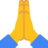 Canon Murphy, PP VF, Hale St .- Tel 041 685 0920 Fr Slater, CC, 63 Cloghanvary – Tel 041 685 3877Fr O’Leary, PE AP – 4, The Village Tel 041 685 0549   Parish Webcam:  https://www.mcnmedia.tv/camera/church-of-the-nativity-of-our-ladyParish Website:   https://www.ardeecollonparish.orgFacebook:             https://www.facebook.com/ardeecollon.parishPARISH OFFICE:  	Tel 041 685 0920         Mon -  Fri 10am – 4pm  E-Mail:  			ardee.collon@gmail.com                                                                                                                                                                                                                                                                                                                                                                                                                                                                                                                                                                                                                                                                 Please pray for all enrolled on our Parish List of the Dead, and for:  Joe Mathews, Hanna Sheahan, Pat Malone, Breige Finegan, Alice Hoey, Mary Carroll, Tony Carr, Edward Lennon, Patricia Taaffe, recently deceased     ARDEE – Church of the Nativity of Our Lady:   Masses available via Parish WebcamSat (Vigil)           6.30pm     1st AV  Aidan Magennis; 2nd AV  Sarah Nulty; Eva ReillySunday               8.30am      People of the Parish                          12.00pm      3rd AV  Peter Corrigan; Breda Malone, Joe & Brigid                                               Malone, Bernard & Mary McDonaldTuesday          10.00am       Pádraig HealyWednesday     10.00am      35th AV  Francie McMahon; Jack & Bridie McKennyFriday             10.00am      Parish List of the DeadSat (Vigil)           6.30pm     Alec McGivern, Margaret, Brian & Geoffrey Thornton,                                               3rd AV  Maureen Young; Seán ConachySunday               8.30am      People of the Parish                          12.00pm      Kevin Shearman; Thomas & Maud McGeeEternal Rest grant unto them, O Lord, and let perpetual light shine upon them. May their souls and the souls of all the faithful departed through the mercy of God rest in peace, Amen.  